ФЕДЕРАЛЬНОЕ ГОСУДАРСТВЕННОЕ БЮДЖЕТНОЕ ОБРАЗОВАТЕЛЬНОЕ УЧРЕЖДЕНИЕ ВЫСШЕГО ОБРАЗОВАНИЯ«СИБИРСКАЯ ПОЖАРНО-СПАСАТЕЛЬНАЯ АКАДЕМИЯ» ГОСУДАРСТВЕННОЙ ПРОТИВОПОЖАРНОЙ СЛУЖБЫ МИНИСТЕРСТВА РОССИЙСКОЙ ФЕДЕРАЦИИ ПО ДЕЛАМ ГРАЖДАНСКОЙ ОБОРОНЫ, ЧРЕЗВЫЧАЙНЫМ СИТУАЦИЯМ И ЛИКВИДАЦИИ ПОСЛЕДСТВИЙ СТИХИЙНЫХ БЕДСТВИЙ»ИНСТИТУТ РАЗВИТИЯ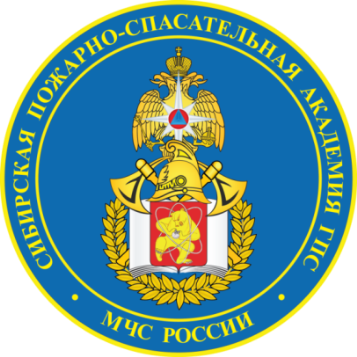 ПАМЯТКАдействий в различных чрезвычайных ситуацияхНаводнение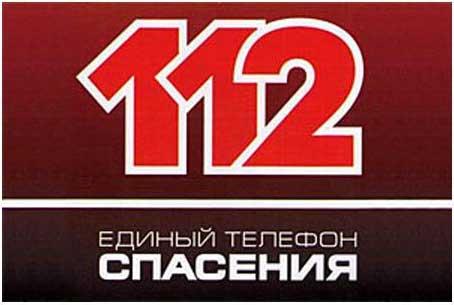 Красноярск 2016НаводнениеНАВОДНЕНИЕ – это значительное затопление местности в результате подъема уровня воды в реке, озере или море в период снеготаяния, ливней, ветровых нагонов воды, при заторах, зажорах и т.п. 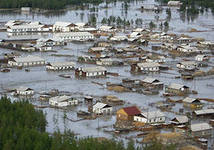 Наводнения приводят к разрушениям мостов, дорог, зданий, сооружений, приносят значительный материальный ущерб, вызывают гибель людей и животных. Основной причиной разрушений являются воздействия на здания и сооружения гидравлических ударов массы воды, плывущих с большой скоростью льдин, различных обломков, плавсредств. Наводнения могут возникать внезапно и продолжаться от нескольких часов до 2 – 3 недель.КАК ПОДГОТОВИТЬСЯ К НАВОДНЕНИЮЕсли Ваш район часто страдает от наводнений, изучите и запомните границы возможного затопления, а также возвышенные, редко затапливаемые места, расположенные в непосредственной близости от мест проживания, кратчайшие пути движения к ним. Ознакомьте членов семьи с правилами поведения при организованной и индивидуальной эвакуации, а также в случае внезапно и бурно развивающегося наводнения. Запомните места хранения лодок, плотов и строительных материалов для их изготовления. Заранее составьте перечень документов, имущества и медикаментов, вывозимых при эвакуации. Уложите в специальный чемодан или рюкзак ценности, необходимые теплые вещи, запас продуктов, воды и медикаменты.КАК ДЕЙСТВОВАТЬ ВО ВРЕМЯ НАВОДНЕНИЯПо сигналу оповещения об угрозе наводнения и об эвакуации безотлагательно, в установленном порядке выходите (выезжайте) из опасной зоны возможного затопления в назначенный безопасный район или на возвышенные участки местности, захватив с собой документы, ценности, необходимые вещи и двухсуточный запас непортящихся продуктов питания. В конечном пункте эвакуации зарегистрируйтесь.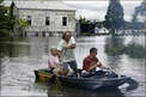 Перед уходом из дома выключите электричество и газ, погасите огонь в отопительных печах, закрепите все плавучие предметы, находящиеся вне зданий, или разместите их в подсобных помещениях. При отсутствии организованной эвакуации, до прибытия помощи или спада воды, находитесь на верхних этажах и крышах зданий, на деревьях или других возвышающихся предметах. При этом постоянно подавайте сигнал бедствия: днем – вывешиванием или размахиванием хорошо видимым полотнищем, подбитым к древку, а в темное время – световым сигналом и периодически голосом. При подходе спасателей спокойно, без паники и суеты, с соблюдением мер предосторожности, переходите в плавательное средство. При этом неукоснительно соблюдайте требования спасателей. Оказывайте помощь людям, плывущим в воде и утопающим.ЕСЛИ ТОНЕТ ЧЕЛОВЕК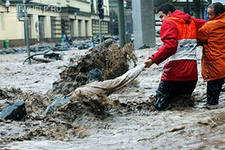 Бросьте тонущему человеку плавающий предмет, ободрите его, позовите помощь. Добираясь до пострадавшего вплавь учтите течение реки. Если тонущий не контролирует свои действия, подплывите к нему сзади и, захватив его за волосы, буксируйте к берегу.КАК ДЕЙСТВОВАТЬ ПОСЛЕ НАВОДНЕНИЯПеред тем, как войти в здание проверьте, не угрожает ли оно обрушением или падением какого-либо предмета. Проветрите здание (для удаления накопившихся газов). Не включайте электроосвещение, не пользуйтесь источниками открытого огня, не зажигайте спичек до полного проветривания помещения и проверки исправности системы газоснабжения. Проверьте исправность электропроводки, трубопроводов газоснабжения, водопровода и канализации. Не употребляйте пищевые продукты, которые были в контакте с водой. Организуйте очистку колодцев от нанесенной грязи и удалите из них воду.